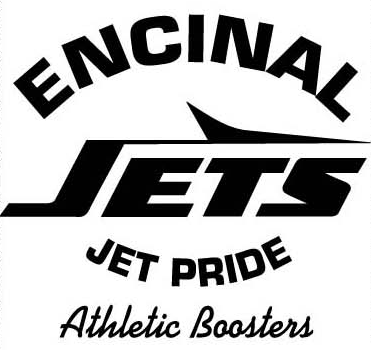 ENCINAL HIGH SCHOOL ALUMNI ASSOCIATION (EHSAA)EHS ATHLETIC HALL OF FAME CHAIRPERSONand COMMITTEEDUTIES and REPONSIBILITIESCHAIRPERSON:Leads the planning, organization, coordination, promotion, and execution of EHS Athletic Hall of Fame Induction Ceremonies every other yearOversees the development of an EHS Athletic Hall of Fame Committee for purposes of maintaining the EHS HoF school display and records, the HoF induction process, and HoF induction ceremonies;  and, coordinates related EHS and EHSAA eventsOversees the committee review of all nominations received, develops and adheres to fair and non-biased selection criteria, and maintains the integrity of fair and impartial review and selection processesProvides EHSAA membership HoF information at EHSAA Board Meetings and as requested by the EHSAA BoardSolicits the EHSAA Board and General Membership support for eventsMakes projections for related HoF expenditures, maintains appropriate financial documentation of EHS Athletic HoF activities and presents to the EHSAA Treasurer, and make recommendations for the use of fundraising incomeLeads or supports the annual EHSAA Student Athlete Scholarship application, review and award process Meetings – as determined.COMMITTEE MEMBERSSupports the planning, organization, coordination, promotion, and execution of EHS Athletic Hall of Fame Induction Ceremonies every other yearSupports the maintenance of the EHS HoF school display and records, the HoF induction process, HoF induction ceremonies, and coordination of related EHS and EHSAA eventsSolicits nominations of EHS graduates for induction into the EHS Athletic Hall of FameReviews all nominations received, adheres to fair and non-biased selection criteria, and maintains the integrity of fair and impartial review and selection processesLeads or supports the annual EHSAA Student Athlete Scholarship application, review and award processAttends all related HoF and EHSAA meetings, as determined. 